Activité : s’informer, raisonner et communiquer par une affiche les apports des aliments A partir des emballages que vous avez ramenés du p’tit déj, complétez le tableau ci-dessous pour ranger les différents aliments par groupes.2. Indiquez ce que vous avez retenu :……………………………………………………………………………………………………………………………………………………………………………………………………………………………………………………………………………………………………………………………………………………………………………………………………………………………………………………………………………………………………………………………………………………………………………….Organisation de la séance :Projeter l’image de Marcel de  : 5 min en classe entièreA l’oral mise en évidence de la présence de nombreuses informations sur le cube dessiné => on ne sait pas ce qu’il y a dedans malgré des hypothèses formulées par les élèves.=> on ne lit pas ttes les infos, attention c’est clairement marqué que c’est une arnaque (saveur de l’arnaque 2015)=> slogans publicitaires exagérés donc on ne sait pas vraiment ce que dit une pub (vrai ? pourquoi ?)=> le marketing peut donc induire en erreur pour inciter à acheter.Du coup, qu’est-ce qu’on ?  Que nous apportent les aliments ? Comment le savoir ? En lisant les infos sur les emballages sen dehors des « pub ».Travail sur les emballages : 20-25 minutes en autonomie par groupe de 4Support : emballages, tableauMise en commun : faire ressortir 7 groupes avec l’apport alimentaire en glucides, lipides, protéines, fibres et en calorie.Confection des affiches : 10-15 minutesSupport : feuille A3, photo des catégories d’aliments ou découpage d’emballages d’aliments, colle, feutres, feutres couleurAttendus de l’affiche : soin, titre = nom du groupe d’aliment, une image, apport en glucide, lipide, protéines ou fibre, apport énergétique.Affichage à la cantine.« Je dois savoir » à coller dans le cahier :Savoirs :Les aliments sont constitués de matière minérale (eau et sels minéraux) et de glucides, lipides et protides. Ils apportent à l’organisme une certaine quantité d’énergie.Ils sont classés en 7 groupes en fonction de ce qu’ils apportent à l’organisme : eau, fruits et légumes, féculents, protéines, produits laitiers, matières grasses et sucres.Les emballages permettent de connaître des informations nutritionnelles sur un aliment.Savoir-faire :Communiquer sur ses choix, argumenterTravailler en groupe en partageant des tâches, en s’engageant dans un dialogue constructifPasser d’une forme de représentation à une autre	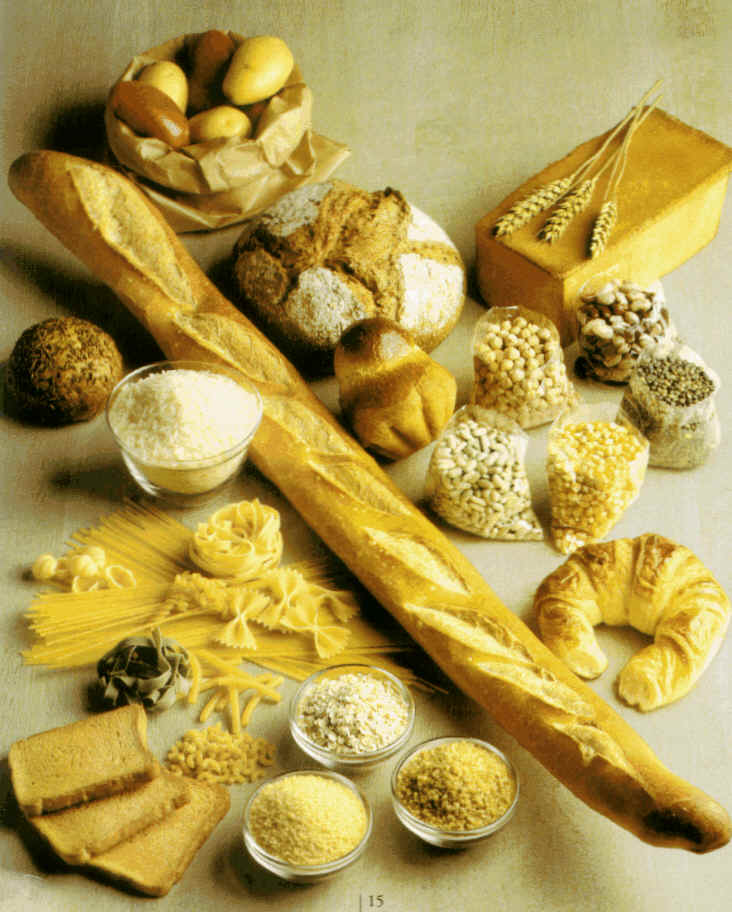 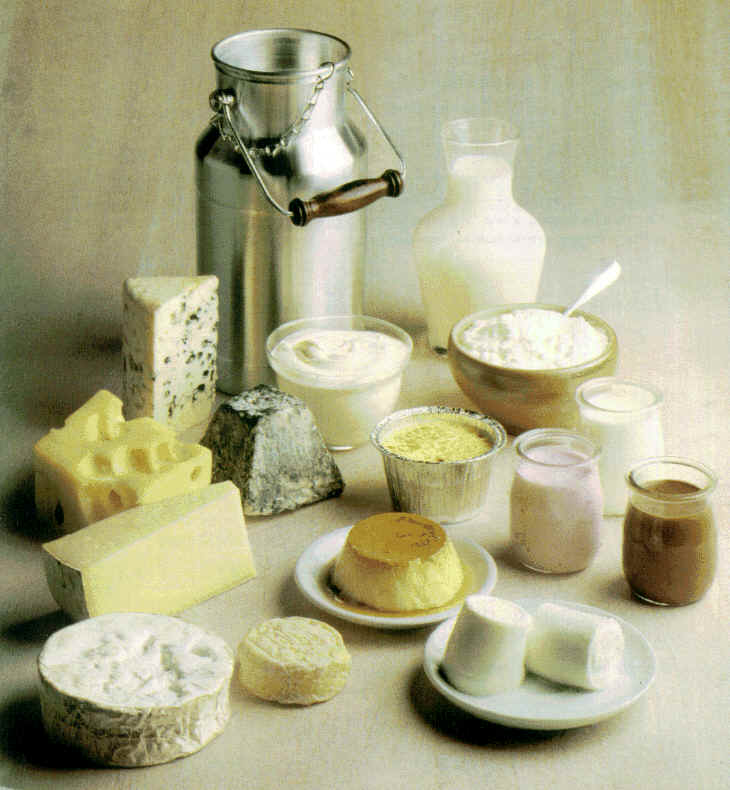 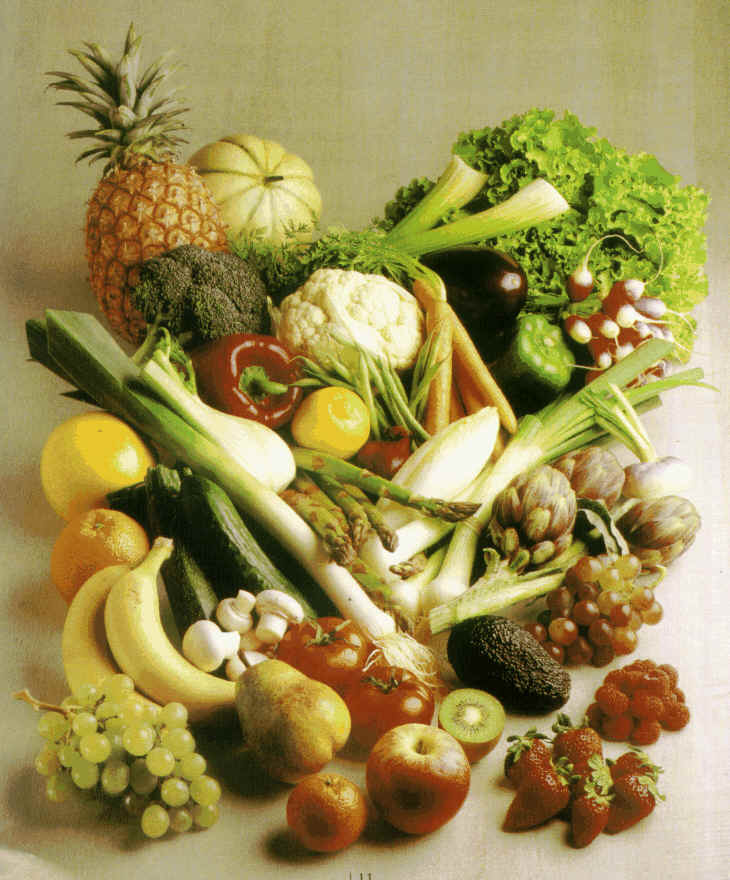 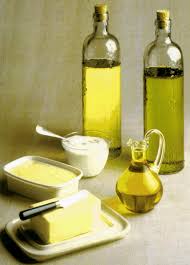 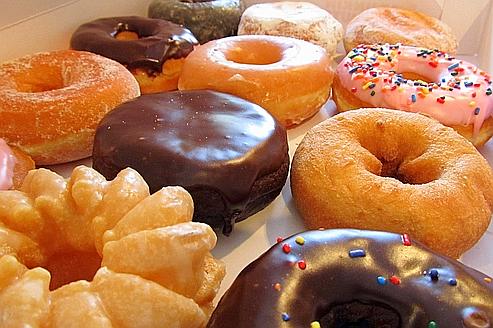 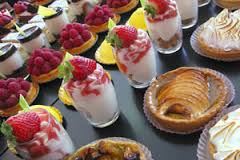 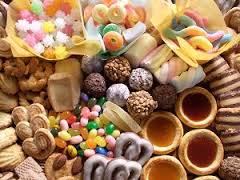 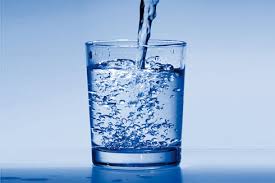 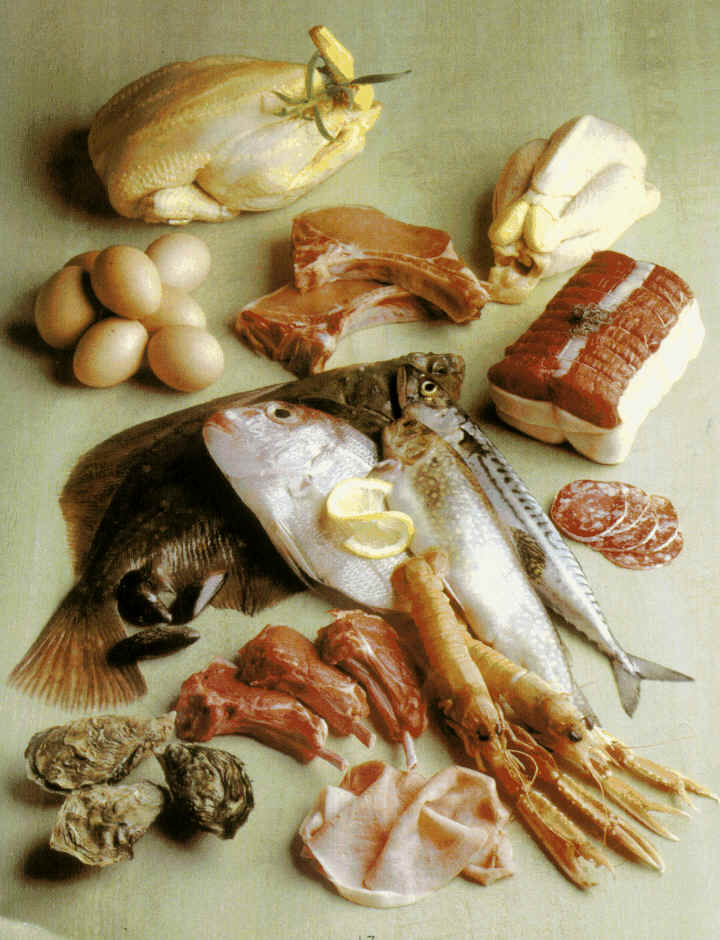 Nom du groupeExemple d’aliments appartenant à ce groupeJustification du choix de placer l’aliment dans un groupe